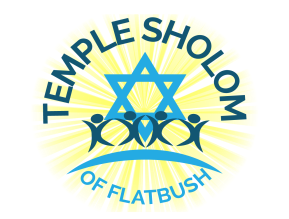 The Zelda & Herman Schwartz Hebrew SchoolParent Handbook 5784        2023 - 2024Temple SholomCantor Zachary Konigsberg                                  June Koutros, Principal				    Stacey Azoff, Education ChairThe Zelda & Herman Schwartz Hebrew School 2075 East 68th StreetBrooklyn, New York 11234Phone: (718) 251-0370  Fax: (718) 251-3650www.templesholom.org – E-mail: temsholom@aol.comOffice Hours:Monday and Wednesday: 9:00 AM – 6:00 PMSummer hours until 5 PM Tuesday and Thursday: 9:00 AM – 4:00 PM Friday: 9:00 AM – 2:00 PMHebrew School Schedule:Monday and Wednesday: 3:30 PM – 6:00 PM First Day of Class – Monday, September 11, 2023 Last Day of Class - Monday, June 10, 2024See Calendar for non-attendance daysWe follow the public school calendar. If public schools are closed for any reason such as a snow day, Hebrew School will be canceled as well.Contact InformationCantory Zachary Konigsberg917-696-0749CantorZkonigsberg@gmail.comHebrew School Principal:June Koutros(718) 812-3784E-Mail: JEK0630@aol.comMission and Vision Statements of the Zelda & Herman Schwartz Hebrew School at Temple SholomMission Statement - To provide a meaningful Jewish education to Jewish children in the community. Vision Statement - Our students become Bar and Bat Mitzvah with the knowledge and skills they need to become responsible and participating Jews in our community, and with the will to make a lifelong commitment to be practicing Jews. Students read Hebrew fluently and they are comfortable participating in prayer services at Temple Sholom and elsewhere. Our school is known for its rich, vibrant learning environment where students learn about Jewish holidays, traditions, history, language and heritage. AttendanceRegular attendance is considered one of the most important elements of any successful education program. Hebrew School only meets twice a week. Try to schedule extra-curricular activities on days other than Monday and Wednesday. If you know your child will be absent for a week or more, please contact the School office and special arrangements will be made to help your child keep up with class.We also want to encourage you to attend Shabbat and other services with your children. We hope you will make every possible effort to attend services regularly. We hope you will be able to attend our monthly Family Friday Night Shabbat services and encourage your child to join you at regular services.Behavior/ConductIt is important that the time our students spend in Hebrew School be both positive and productive. If your child is having problems, either academic or behavioral, the teacher will notify you directly by telephone or in writing. Should the problem continue, a conference will be arranged. It is our school’s policy that we will not allow a child to remain in the classroom displaying behavior that disrupts the class.CommunicationWe encourage you to communicate with the school faculty so that we can better serve you and your child. You can contact June Koutros, the Hebrew School Principal, at any time if you have any concerns or if there is anything you want or need to discuss. If you need to speak with your child’s teacher please contact June or the Hebrew School and it will be arranged.If your child’s teacher needs to speak with you, please arrange a time that is convenient for both of you. Your child’s Jewish education is important to us at Temple Sholom and communication is an important means for all of us.Field TripsOn occasion, classes may take field trips to places relevant to class study. You will be notified in advance of any field trip plans. Please pay careful attention to the times listed on the permission slip since they might occasionally differ from customary school arrival or dismissal times.Flyers, E-mails, and NoticesE-mails will be sent out regularly to let you know or remind you of the various activities and programs throughout the year. Flyers and notices will rarely be sent home with students unless you specifically request that all correspondence be done through paper. If we have your e-mail address, you will receive all notices via e-mail as well as receiving a paper notice if you so requested. If you are not receiving e-mails and would like to, please make sure we have the correct e-mail address for you.Food and Snacks  No home cooked/prepared food (even if the home is kosher) is permitted in the school. If your child brings a snack from home, it must be packaged, either dairy or parve and have a Hecksher (A kosher seal) on it. Our PA will sell snacks each day before Hebrew School starts. We strongly recommend that you send $1 to $2 with your child to school so he/she can purchase a snack. Gum chewing is not allowed in school.Cell PhoneStudents are not allowed to use their cell phones in school. If you must contact your child, please call the school’s office. DUE TO SEVERE ALLERGIES, NO NUTS OR NUT-BASED PRODUCTS WILL BE ALLOWED IN HEBREW SCHOOL. PLEASE MAKE SURE YOUR CHILD IS AWARE OF THIS.HomeworkWe understand that your children have demanding schedules outside of Hebrew School.However, if you want your child to succeed and receive a quality Jewish education then it is important that you and your child understand that homework is a necessary component of Hebrew School. Since we only meet twice a week it is imperative that your child practices reading Hebrew through the homework provided by his/her teacher.TextbooksTextbooks will be given out during the first week of school. It is imperative that your child remembers to come to Hebrew School prepared with his/her books. We would like to be able to send your child home with his/her reading workbook for practice and study at home. Please remind your child to bring his/her book to school.Inclement WeatherIn the case of inclement weather or for any other reason, if NYC Public Schools are closed, then there will be no Hebrew School.Shabbat and other Services	In addition to Hebrew School students should attend religious and other services that our Temple offers as often as possible.  These services will help your child(ren) gain a solid understanding of the Shabbat morning service as well as other services.  This will help them prepare for their upcoming Bar/t Mitzvah. It will also help them to feel comfortable and gratified at services here at Temple Sholom, when they attend services outside of our synagogue, and will also help them prepare for their role in the Jewish community. KippotAll boys are required to wear a kippah (head covering) at all times in Hebrew School. A kippah will be given to each boy at the beginning of the school year. Please make sure your child comes to school each time with a kippah.Progress Assessments of reading will be done throughout the school year to ensure that your child is in a reading group that will be beneficial to his or her progress. Awards will be given out monthly to students who show interest and excellence in specific subject areas. If you feel you need a conference with your child’s teacher at any time during the year, please contact June Koutros.Tzedakah and Acts of Loving KindnessOne of our objectives is to have our students feel and act upon their responsibility to the larger Jewish community. Tzedakah in the form of small change will be collected in class daily. At the beginning of the year each class will decide collectively where their funds will go. Acts of Gemilut Hasadim (Loving-Kindness), a giving of yourself and of your time, is required in our program through many special projects. We hope that you and your child will be supportive of this effort.